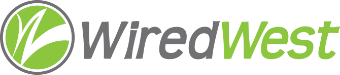 WiredWest Executive Committee Meeting AgendaDate / time: Wednesday, September 19, 2018 6:30 PMLocation / address: Hampshire Council of Governments, 99 Main Street, Northampton, MADoug McNally, David Dvore, Craig Martin, MaryEllen KennedyGuests: Jim Drawe, Steve NelsonCalled to order at 6Approve minutes of previous meetings – August 14, September 12David moved, Doug 2nd – MaryEllen in favor, David and Doug abstainedReview proposed bylaw changesJim Drawe to record changes and publish new versionJim will send by Friday, for review by EC - feedbackItems below passed over due to lack of time:Review and approval of Executive Director employment contractRegional Broadband Solution  Review Town contract updatesReview WG+E contract if neededCommittee UpdatesReview other ongoing work, including meetings, conference callsOther business which could not be reasonably foreseen within 48 hours of meetingSet next EC meeting – Sep 26, 6pmAdjourn 9:04 pm